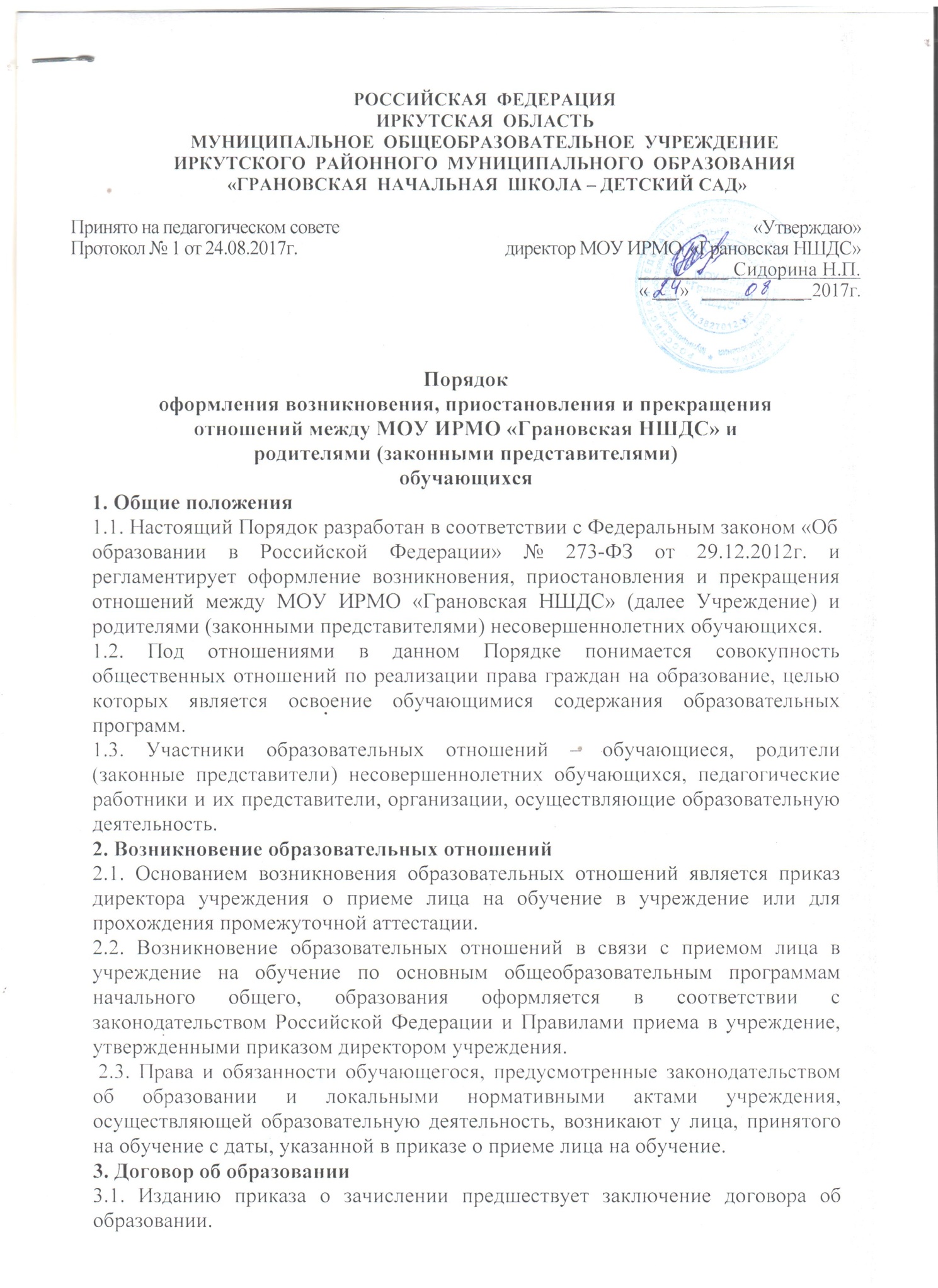 РОССИЙСКАЯ  ФЕДЕРАЦИЯИРКУТСКАЯ  ОБЛАСТЬМУНИЦИПАЛЬНОЕ  ОБЩЕОБРАЗОВАТЕЛЬНОЕ  УЧРЕЖДЕНИЕИРКУТСКОГО  РАЙОННОГО  МУНИЦИПАЛЬНОГО  ОБРАЗОВАНИЯ «ГРАНОВСКАЯ  НАЧАЛЬНАЯ  ШКОЛА – ДЕТСКИЙ САД»Порядокоформления возникновения, приостановления и прекращенияотношений между МОУ ИРМО «Грановская НШДС» иродителями (законными представителями)обучающихся1. Общие положения1.1. Настоящий Порядок разработан в соответствии с Федеральным законом «Обобразовании в Российской Федерации» № 273-ФЗ от 29.12.2012г. и регламентирует оформление возникновения, приостановления и прекращения отношений между МОУ ИРМО «Грановская НШДС» (далее Учреждение) и родителями (законными представителями) несовершеннолетних обучающихся.1.2. Под отношениями в данном Порядке понимается совокупность общественных отношений по реализации права граждан на образование, целью которых является освоение обучающимися содержания образовательных программ.1.3. Участники образовательных отношений – обучающиеся, родители (законные представители) несовершеннолетних обучающихся, педагогические работники и их представители, организации, осуществляющие образовательную деятельность.2. Возникновение образовательных отношений2.1. Основанием возникновения образовательных отношений является приказ директора учреждения о приеме лица на обучение в учреждение или для прохождения промежуточной аттестации.2.2. Возникновение образовательных отношений в связи с приемом лица в учреждение на обучение по основным общеобразовательным программам начального общего, образования оформляется в соответствии с законодательством Российской Федерации и Правилами приема в учреждение, утвержденными приказом директором учреждения. 2.3. Права и обязанности обучающегося, предусмотренные законодательством об образовании и локальными нормативными актами учреждения, осуществляющей образовательную деятельность, возникают у лица, принятого на обучение с даты, указанной в приказе о приеме лица на обучение.3. Договор об образовании3.1. Изданию приказа о зачислении предшествует заключение договора об образовании.3.2. В договоре об образовании указываются основные характеристики предоставляемого образования, в том числе, вид, уровень и (или) направленность дополнительной образовательной программы, формы обучения, срок освоения дополнительной образовательной программы.3.3. Примерные формы договоров об образовании утверждаются федеральным органом исполнительной власти, осуществляющим функции по выработке государственной политики и нормативно-правовому регулированию в сфере образования.4. Изменение образовательных отношений4.1. Образовательные отношения изменяются в случае изменения условий получения обучающимся образования по конкретной основной или дополнительной образовательной программе, повлекшего за собой изменение взаимных прав и обязанностей обучающегося и организации, осуществляющей образовательную деятельность:- переход с очной формы обучения на семейное образование и наоборот;- перевод на обучение по другой дополнительной образовательной программе;- иные случаи, предусмотренные нормативно-правовыми актами.4.2. Основанием для изменения образовательных отношений является приказ директора учреждения.5. Прекращение образовательных отношений5.1. Образовательные отношения прекращаются в связи с отчислением обучающегося из учреждения:- в связи с получением образования (завершением обучения);- досрочно по основаниям, установленным законодательством об образовании.5.2. Образовательные отношения могут быть прекращены досрочно в следующих случаях:1) по инициативе родителей (законных представителей) несовершеннолетнего обучающегося), в том числе, в случае перевода обучающегося для продолжения освоения образовательной программы в другую организацию, осуществляющую образовательную деятельность.2) по обстоятельствам, не зависящим от воли обучающегося (родителей (законных представителей) несовершеннолетнего обучающегося) и учреждения, осуществляющей образовательную деятельность, в том числе, в случае ликвидации учреждения.5.3. Досрочное прекращение образовательных отношений по инициативе родителей (законных представителей) несовершеннолетнего обучающегося) не влечет за собой каких-либо дополнительных, в том числе материальных, обязательств перед учреждением.5.4. Основанием для прекращения образовательных отношений является приказ об отчислении обучающегося из учреждения. Права и обязанности обучающегося, предусмотренные законодательством об образовании и локальными нормативными актами учреждения, прекращаются с даты его отчисления из учреждения. 5.5. При досрочном прекращении образовательных отношений учреждением, в трехдневный срок после издания распорядительного акта об отчислении обучающегося, отчисленному лицу выдается справка об обучении в соответствии с ч.12 ст. 60 Федерального закона «Об образовании в Российской Федерации».5.6. Учреждение, ее Учредитель в случае досрочного прекращения образовательных отношений по основаниям, не зависящим от воли учреждения, обязана обеспечить перевод обучающихся в другие организации, осуществляющие образовательную деятельность, и исполнить иные обязательства, предусмотренные договором об образовании. В случае прекращения деятельности учреждения, а также в случае аннулирования у нее лицензии на право осуществления образовательной деятельности, лишения ее государственной аккредитации, истечения срока действия свидетельства о государственной аккредитации, Учредитель образовательной организации обеспечивает перевод обучающихся с согласия обучающихся (родителей (законных представителей) несовершеннолетнего обучающегося) в другие образовательные организации, реализующие соответствующие образовательные программы.Порядок и условия осуществления перевода устанавливаются Федеральным органом исполнительной власти, осуществляющим функции по выработке государственной политики и нормативно-правовому регулированию в сфере образования.Принято на педагогическом советеПротокол № 1 от 24.08.2017г.«Утверждаю» директор МОУ ИРМО  «Грановская НШДС»_________ Сидорина Н.П.                               «  __ »   ___________  2017г.